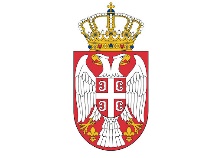 РЕПУБЛИКА СРБИЈААУТОНОМНА ПОКРАЈИНА ВОЈВОДИНАГРАД НОВИ САДГрадска управа за привреду- ОБРАЗАЦ ПРИЈАВЕ –ЈАВНИ ПОЗИВза доделу бесповратних подстицајних средстава за набавку основних средстава (машина или опреме) микро и малим предузећима и предузетницима на територији Града Новог Сада у 2024. годиниПОСЛОВНО ИМЕ ПОДНОСИОЦА ПРИЈАВЕ:(уписати пун, тачан  и истоветан назив привредног субјекта из АПР-а)*Сви генерички неутрални термини написани у мушком роду обухватају исте појмове у женском роду*НАПОМЕНЕ: 1. Oбразац пријаве у целости се попуњава искључиво на рачунару.2. Oбразац пријаве може да се попуњава и на ћириличном и на латиничном писму - осим назива привредног субјекта - назив привредног субјекта МОРА бити попуњен истим писмом којим је регистрован у Агенцији за привредне регистре.3. Сва поља у пријави морају бити попуњена-уколико нема података за одређено поље, потребно је ставити „x“ или „-“. 4. Пријава која не садржи све тражене податке, као и документацију која се тражи по Јавном позиву сматраће се непотпуном и неће бити разматрана.1. ПОДАЦИ О ПОДНОСИОЦУ ПРИЈАВЕ2. ОПИС ПОСЛОВНЕ АКТИВНОСТИ И РЕФЕРЕНЦЕ ПОДНОСИОЦА ПРИЈАВЕ 3. ПОДАЦИ О НАБАВЦИ ОСНОВНОГ СРЕДСТВА/СРЕДСТАВА ЗА КОЈИ СЕ ТРАЖИ ПОДСТИЦАЈ4. БУЏЕТ (СПЕЦИФИКАЦИЈА ТРОШКОВА)а) Финансијски планб) Извори финансирања* Износ средстава мора бити исказан у рсд. Уколико је уговорна обавеза подносиоца пријаве према добављачима у страној валути, подносиоц пријаве мора да изрази износе у динарској противредности по средњем курсу НБС (на основу износа у уговору, датуму исплате или на дан подношења пријаве) и да за то приложи доказ.5. ИЗЈАВЕ ПОДНОСИОЦА ПРИЈАВЕ5.1. ИЗЈАВА О ПРИМЉЕНОЈ ДРЖАВНОЈ ПОМОЋИ* НАПОМЕНЕ: Изјава се у целости попуњава искључиво на рачунару.2. Изјава је саставни и обавезни део обрасца Пријаве.У складу са чланом 11. Уредбе о правилима и условима за доделу помоћи мале вредности (de minimis помоћи) („Службени гласник РС“, број: 23/21), дајемИЗЈАВУпод пуном кривичном и материјалном одговорношћу да jeнезависан привредни субјект, односно да самостално послује и доноси пословне одлуке, да обавља засебну делатност и да у текућој и у претходне две фискалне године:*а)  није користио државну помоћ мале вредности (de minimis државна помоћ) *б)  јесте користио државну помоћ мале вредности (de minimis државна помоћ)* електронски обележити одговарајућу опцију*По потреби додати редове5.2. ИЗЈАВА О СТАТУСУ* НАПОМЕНЕ: 1. Изјава се у целости попуњава искључиво на рачунару.2. Изјава је саставни и обавезни део обрасца Пријаве.Као одговорно лице/особа овлашћена за заступање_________________________________________________________________________/пун, тачан и истоветан назив привредног субјекта из АПР-а/под пуном материјалном и кривичном одговорношћу изјављујем да привредни субјекат који је подносилац пријаве није у групи повезаних лица у којој су неки од чланова велика правна лица;5.3. ИЗЈАВА О ПОВЕЗАНИМ ЛИЦИМА* НАПОМЕНЕ: 1. Изјава се у целости попуњава искључиво на рачунару.2. Изјава је саставни и обавезни део обрасца Пријаве.Као одговорно лице/особа овлашћена за заступање_________________________________________________________________________/пун, тачан и истоветан назив привредног субјекта из АПР-а/под пуном материјалном и кривичном одговорношћу изјављујем да привредни субјекат који је подносилац пријавеидобављач/продавац__________________________________________________________________________/пун, тачан и истоветан назив добављача/продавца из АПР-а/нису повезана лица, у смислу Закона.5.4. ИЗЈАВА О НЕПОСТОЈАЊУ ДВОСТРУКОГ ФИНАНСИРАЊА* НАПОМЕНЕ: 1. Изјава се у целости попуњава искључиво на рачунару.2. Изјава је саставни и обавезни део обрасца Пријаве.Као одговорно лице/особа овлашћена за заступање_________________________________________________________________________/пун, тачан и истоветан назив привредног субјекта из АПР-а/под пуном материјалном и кривичном одговорношћу изјављујем да привредном субјекту који је подносилац пријаве, за исто основно средство/средства у претходној или текућој години нису додељена средства од стране неке од државних институција свих нивоа власти, нити из других извора финансирања.5.5. ИЗЈАВА О НЕПОСТОЈАЊУ НЕИЗМИРЕНИХ ОБАВЕЗА* НАПОМЕНЕ: 1. Изјава се у целости попуњава искључиво на рачунару.2. Изјава је саставни и обавезни део обрасца Пријаве.Као одговорно лице/особа овлашћена за заступање_________________________________________________________________________/пун, тачан и истоветан назив привредног субјекта из АПР-а/под пуном материјалном и кривичном одговорношћу изјављујем да привредни субјекат који је подносилац пријаве *а)  нема неизмирених обавеза према Републици Србији, Аутономној покрајини Војводини и Граду Новом Саду по основу раније потписаних уговора;*б)  по основу раније потписаних уговора реализација је још у току:* електронски обележити одговарајућу опцијуУнети број уговора и датум потписивања уговора, намену средстава и износ додељених средстава5.6. ИЗЈАВА ДА СЕ ПРОТИВ ПРИВРЕДНОГ СУБЈЕКТА НЕ ВОДЕ СУДСКИ ПОСТУПЦИ* НАПОМЕНЕ: 1. Изјава се у целости попуњава искључиво на рачунару.2. Изјава је саставни и обавезни део обрасца Пријаве.Као одговорно лице/особа овлашћена за заступање_________________________________________________________________________/пун, тачан и истоветан назив привредног субјекта из АПР-а/под пуном материјалном и кривичном одговорношћу изјављујем да се против мене, као ни против привредног субјекта-подносиоца пријаве не воде судски поступци по основу раније остварених подстицаја, субвенција и кредита или по другим основама добијених средстава од државних институција свих нивоа власти или других извора финансирања.5.7. ИЗЈАВА ПОДНОСИОЦА ПРИЈАВЕ* НАПОМЕНЕ: 1. Изјава се у целости попуњава искључиво на рачунару.2. Изјава је саставни и обавезни део обрасца Пријаве.Као одговорно лице/особа овлашћена за заступање_________________________________________________________________________/пун, тачан и истоветан назив привредног субјекта из АПР-а/под пуном материјалном и кривичном одговорношћу изјављујем:да сам у целости упознат/а са текстом Јавног позива за доделу бесповратних подстицајних средстава за набавку основних средстава (машина или опреме) микро и малим предузећима и предузетницима на територији Града Новог Сада у 2024. години (у даљем тексту: Јавни позив), као и са свим условима наведеним у њему, те их у потпуности прихватам и спреман/а сам да сносим све последице у случају непоступањa у складу са њима;да су све информације и сви подаци наведени у Пријави истинити и тачни;да за исте намене у претходној или текућој години нису већ додељена бесповратна средства која потичу из јавних средстава по неком другом програму државне помоћи или из других извора финансирања;да ће додељена средства бити наменски утрошена у складу са одобреним средствима и финансијским планом, плаћањем искључиво са наменског рачуна отвореног у Управи за трезор, у складу са одредбама Закона о буџетском систему и прописима којима се регулишу јавне набавке;да ће бити омогућена несметана контрола и праћење реализације набавке основног средства/средстава, као и наменског и законитог коришћења додељених средстава;да ће у уговореном року Градској управи за привреду бити достављен Извештај о реализацији набавке основног средства/средстава са финансијском и другом документацијом којом се доказује наменски утрошак додељених средстава у складу са финансијским планом;да не постоје неиспуњене уговорне обавезе према Републици Србији, Аутономној покрајини Војводини и Граду Новом Саду по основу раније потписаних уговора;да ће неутрошена средства одобрена по овом Јавном позиву бити враћена на рачун буџета Града Новог Сада;да ће ненаменски утрошена средства одобрена по овом Јавном позиву бити враћена на рачун буџета Града Новог Сада са законском затезном каматом обрачунатом од дана преноса средстава на наменски рачун до дана исплате/повраћаја средстава;Пословно име (пун, тачан и истоветан назив из АПР-а)Пословно име (пун, тачан и истоветан назив из АПР-а)Пословно име (пун, тачан и истоветан назив из АПР-а)Датум и година оснивања (из АПР-а)Датум и година оснивања (из АПР-а)Датум и година оснивања (из АПР-а)Адреса и место седиштаАдреса и место седиштаАдреса и место седиштаПорески идентификациони број (ПИБ)Порески идентификациони број (ПИБ)Порески идентификациони број (ПИБ)Матични број (МБ)Матични број (МБ)Матични број (МБ)Претежна делатностШифраШифраПретежна делатностНазивНазивРазврставање привредног субјекта (обележити одговарајућу опцију знаком „-“ или „x“)МикроМикроРазврставање привредног субјекта (обележити одговарајућу опцију знаком „-“ или „x“)МалоМалоРазврставање привредног субјекта (обележити одговарајућу опцију знаком „-“ или „x“)ПредузетникПредузетникКонтакт телефон привредног субјектаКонтакт телефон привредног субјектаКонтакт телефон привредног субјектае-маил адреса привредног субјекта ( @ )е-маил адреса привредног субјекта ( @ )е-маил адреса привредног субјекта ( @ )Интернет адреса привредног субјекта (www)Интернет адреса привредног субјекта (www)Интернет адреса привредног субјекта (www)Овлашћено/
Одговорно лицеИме и презимеИме и презимеОвлашћено/
Одговорно лицеФункцијаФункцијаОвлашћено/
Одговорно лицеКонтакт телефонКонтакт телефонОвлашћено/
Одговорно лицее-маил адреса ( @ )е-маил адреса ( @ )Контакт особаИме и презимеИме и презимеКонтакт особаФункцијаФункцијаКонтакт особаКонтакт телефонКонтакт телефонКонтакт особае-маил адреса ( @ )е-маил адреса ( @ )Регистрована пословна јединица/
огранак/
издвојено место пословањаНазивНазивРегистрована пословна јединица/
огранак/
издвојено место пословањаДатум и година оснивањаДатум и година оснивањаРегистрована пословна јединица/
огранак/
издвојено место пословањаАдреса и местоАдреса и местоРегистрована пословна јединица/
огранак/
издвојено место пословањаДелатностШифраРегистрована пословна јединица/
огранак/
издвојено место пословањаДелатностНазивРегистрована пословна јединица/
огранак/
издвојено место пословањаКонтакт телефонКонтакт телефонРегистрована пословна јединица/
огранак/
издвојено место пословањае-маил адреса ( @ )е-маил адреса ( @ )Регистрована пословна јединица/
огранак/
издвојено место пословањаЗаступник огранка/издвојеног места пословањаЗаступник огранка/издвојеног места пословањаНаменски рачун отворен код Управе за трезор (за исте намене)Број рачунаБрој рачунаНаменски рачун отворен код Управе за трезор (за исте намене)ЈБКЈСЈБКЈСБрој запослених (из евиденције ЦРОСО)на дан 14.03.2023. годинена дан 14.03.2023. годинеБрој запослених (из евиденције ЦРОСО)на дан 14.03.2024. годинена дан 14.03.2024. годинеВласништвоДомаће (%)Домаће (%)ВласништвоСтрано (%)Страно (%)ВласништвоПриватно (%)Приватно (%)ВласништвоОстало (%)Остало (%)ВласништвоУКУПНО:УКУПНО:100%Учешће жена у власништву (у %)Учешће жена у власништву (у %)Учешће жена у власништву (у %)Опис пословања подносиоца пријаве и референцеВрста делатности(електронски обележити одговарајућу опцију)(електронски обележити одговарајућу опцију)Опис пословања подносиоца пријаве и референцеВрста делатностиПроизводнаОпис пословања подносиоца пријаве и референцеВрста делатностиУслужна Опис пословања подносиоца пријаве и референцеКратак опис пословне делатностиКратак опис пословне делатностиОпис пословања подносиоца пријаве и референцеДужина обављања делатности (у годинама)Дужина обављања делатности (у годинама)Опис пословања подносиоца пријаве и референцеНајважнији производи/услуге (производни/услужни програм-навести до 5 најважнијих производа/услуга)Најважнији производи/услуге (производни/услужни програм-навести до 5 најважнијих производа/услуга)Опис пословања подносиоца пријаве и референцеНајважнији купциНајважнији купциОпис пословања подносиоца пријаве и референцеКонкуренцијаКонкуренцијаОпис пословања подносиоца пријаве и референцеПривредни субјекат-подносилац пријаве је Социјални предузетник или Предузеће за професионалну рехабилитацију (шифра делатности 88.99)(електронски обележити одговарајућу опцију)ДаОпис пословања подносиоца пријаве и референцеПривредни субјекат-подносилац пријаве је Социјални предузетник или Предузеће за професионалну рехабилитацију (шифра делатности 88.99)(електронски обележити одговарајућу опцију)НеОпис пословања подносиоца пријаве и референцеПриход 
(у РСД)2023. годинаОпис и намена основног средства/средстава за које се конкурише (назив, врста, карактеристике, произвођач/добављач и др.)Вредност основног средства/средстава 
за које се конкуришеУкупна вредност основног средства/средстава Износ (у РСД)(Обавезно уписати % учешћа)Вредност основног средства/средстава 
за које се конкуришеУкупна вредност основног средства/средстава  100%Вредност основног средства/средстава 
за које се конкуришеИзнос финансијских средстава која се траже од Града Новог Сада-Градске управе за привреду за набавку основног средства/средставаИзнос (у РСД)% учешћаВредност основног средства/средстава 
за које се конкуришеИзнос финансијских средстава која се траже од Града Новог Сада-Градске управе за привреду за набавку основног средства/средстава %Вредност основног средства/средстава 
за које се конкуришеИзнос сопственог учешћа у набавци основног средства/средстава за које се конкуришеИзнос (у РСД)% учешћаВредност основног средства/средстава 
за које се конкуришеИзнос сопственог учешћа у набавци основног средства/средстава за које се конкурише %Вредност основног средства/средстава 
за које се конкуришеИзнос сопственог учешћа у набавци основног средства/средстава за које се конкурише %Планирани циљеви, ефекти и очекивани резултати увођења новог основног средства/средстава у производни/услужни процес (описати са квалитативним и квантитативним показатељима)Утицај набавке новог основног средства/средстава на конкурентност у области пословања (описати)Навести место и адресу где ће бити коришћено основно средство/седства (у седишту привредног субјекта или у регистрованој пословној јединици/огранку/издвојеном месту пословања)Пословно име добављача:(пун, тачан и истоветан назив из АПР-а)ПИБ:МБ:Адреса и место седишта добављача (из АПР-а)Број и датум предуговора/предрачуна/профактуре/понуде за основно средство/средстава за које се конкуришеПРЕДМЕТ НАБАВКЕКоличинаВредност основног средства без ПДВ*Вредност основног средства са ПДВ*Остали трошкови*УКУПНА ВРЕДНОСТ*(са ПДВ)ПРЕДМЕТ НАБАВКЕКоличинаВредност основног средства без ПДВ*Вредност основног средства са ПДВ*Остали трошкови*УКУПНА ВРЕДНОСТ*(са ПДВ)12345УКУПНО:УКУПНО:УКУПНО:УКУПНО:УКУПНО:УКУПНО:Извори финансирањаИзнос*% учешћа (обавезно уписати % учешћа)Финансијска средства која се траже од Града Новог Сада-Градске управе за привредуСопствено учешћеБанкарски кредитДруги извори финансирања (навести који су то извори)УКУПНО:100%Овлашћено лице________________________/име и презиме/________________________________/својеручни потпис/Место и датум:Назив (пун,тачан и истоветан  назив привредног субјекта из АПР-а): Место и адреса седишта (из АПР-а): ПИБ: Матични број: Износ De minimis државне помоћиДавалац De minimis државне помоћиСврха De minimis државне помоћиГодина и датум добијања De minimis државне помоћиМесто и датум:Овлашћено лице_______________________/име и презиме/________________________________/својеручни потпис/ПИБ: Матични број: Место и датум:Овлашћено лице_______________________/име и презиме/________________________________/својеручни потпис/ПИБ: Матични број: Место и датум:Овлашћено лице_______________________/име и презиме/________________________________/својеручни потпис/ПИБ: Матични број: Место и датум:Овлашћено лице_______________________/име и презиме/________________________________/својеручни потпис/ПИБ: Матични број: Место и датум:Овлашћено лице_______________________/име и презиме/________________________________/својеручни потпис/ПИБ: Матични број: Место и датум:Овлашћено лице_______________________/име и презиме/ _________________________/својеручни потпис/ПИБ: Матични број: Овлашћено лице________________________/име и презиме/___________________________/својеручни потпис/Место и датум: